Патріотичне виховання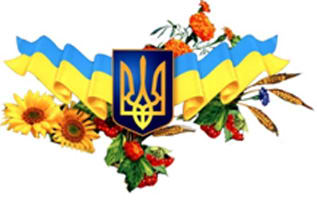 В Костянтинівській ЗОШ І-ІІІ ступенів Сахновщинського району Харківської областіПатріотизм – переконання,
що твоя країна краща за інші
тому, що саме ти в ній
народився.
Бернард ШоуРеалізація патріотичного виховання :Для педагогічного колективу нашої школи патріотичний напрямок роботи був і залишається пріоритетним. Формування громадянина - патріота України, підготовленого до життя, з високою національною свідомістю, виховання громадян, які здатні побудувати громадянське суспільство, в основу якого були б закладені та постійно втілювалися демократія, толерантність та повага до прав людини, набуває сьогодні особливого значення. Патріотизм у сучасному розумінні – це відчуття того, що в моєму класі, школі, місті, країні все мене стосується, все залежить від мене.Громадянсько - патріотичний напрямок виховання учнів в нашій школі складається з:громадянської освіти та громадянського виховання;військово - патріотичного виховання;правового виховання;морально - етичного виховання на основі вивчення традицій українського народу;соціального проектування та учнівського самоврядування;Патріотичне виховання здійснюється як на уроках, так и під час позакласної роботи. Патріотичне виховання - це формування патріотичних почуттів, виховання готовності до захисту Батьківщини, воно покликано спонукати до фізичного вдосконалення, вивчення бойових традицій українського народу.За планом виховної роботи на 2014/2015 навчальний рік проводяться різноманітні заходи з реалізації патріотичного та громадянського виховання:бесіди – “Моя рідна Україна”, “Знати і поважати Героїв своєї Вітчизни, її Прапор і Гімн”, “Наша Вітчизна -Україна”, “Державна символіка Батьківщини”, “Твої права і обов’язки”, “Що таке воля”, “Рід, родина, рідня”;огляди періодичної преси – “Що, де, коли?”, “За текстами газет”, “Цікаві хвилинки”, “Пульс планети”;форми роботи, пов’язані з вивченням історії рідного краю і народу – історичне краєзнавство:відвідання місць історичних подій, вивчення літератури, збирання документів та матеріальних пам’яток, замальовування чи фотографування історично цінних об’єктів, святкування Дня Конституції, Дня незалежності України;форми роботи військово-патріотичного виховання: святкування Дня перемоги, Дня збройних сил України, захисника Вітчизни, дня пам’яті Героїв Крут, Дня визволення Сахновщинського району від німецько-фашистських загарбників, Дня визволення рідного села; екскурсії до музею у селещі Сахновщина, зустрічі з ветеранами В.В.в., родичами загиблих захисників Батьківщини, випуск плакатів, буклетів, газет за матеріалами пошукової діяльності;уроки пам’яті, уроки мужності: «Ми – маленькі українці», «За право жити завдячує народ», «Україна пам’ятає…», «Народе мій , пишаюся тобою…», «Герої не вмирають», «Та все подолає в тяжкій боротьбі незламна моя Україна» та інші;заходи по вшануванню пам'яті героїв Небесної сотні та загиблих воїнів АТО під гаслом «Ти віддячиш героям, якщо житимеш гідно»;зустрічі з воїнами АТО.У школі патріотичне виховання здійснюється через різноманітні форми та методи залучення дітей до вивчення героїчної історії українського народу.Героїчне минуле вивчаємо у зустрічах з ветеранами.Волонтерський рух – допомога ветеранам війни та праці, дітям війни, соціально незахищеним жителям села впевнено увійшов у повсякденне життя закладу. 